PROGRAM FOR BOBBIN ON THE MURRAYFRIDAY 23, SATURDAY 24, SUNDAY 25 AUGUST2019CHRIST CHURCH ANGLICAN FUNCTION HALLCNR SPLATT AND Mc CALLUM ST SWAN HILL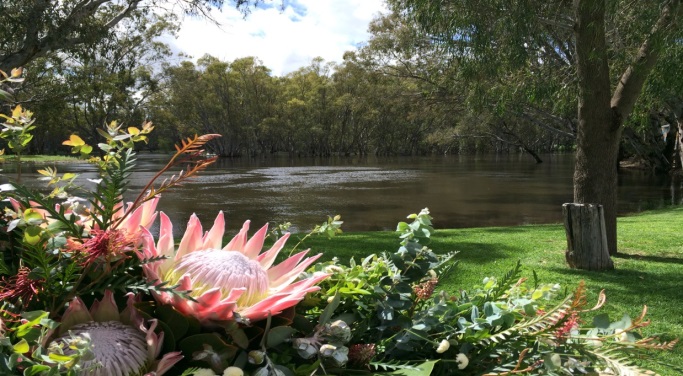 PARKING:  Available in the street & Centre carpark in McCallum St.ACCOMODATION:  There are many Motels, Caravan parks and a few B&B’s choose your own.Friday Meet & Greet 5.30 pm-7.00pm at the Anglican Function Hall Social Lace: Saturday, 9.30am -4pm.  Sunday 9.30am -3.30pmSaturday Dinner own cost venue to be advisedPlease send booking form & cheques to  Yvonne Penny P.O. Box 477 Swan Hill 3585	OR	if direct debit scan & e-mail to malleelace@gmail.comAny queries: 0438 339 269.BOOKING FORMBOBBINS by Britt Fairchild Order & payment for bobbins due by 25th April 2019No. of bobbins _______ @ $16 EACH       =			$____________________________________________________________SOCIAL LACE COST (Inc. meals as listed)			$50FRIDAY EVENING:  Meet & Greet SATURDAY Lunch, Morning & Afternoon TeaSUNDAY Lunch, Morning & Afternoon TeaPARTNERS (See costs below per person)FRIDAY EVENING Meet & Greet	 $10			_____SATURDAY Lunch			$15			_____SUNDAY Lunch			$15			_____YOUR TOTAL FEES	payable by 25/07/2019	             $______SATURDAY EVENING A la carte, at local venue TBA, Number attending ____YOUR DETAILS:FOOD ALLERGIES							_______										_NAME 				                          PHONE No 			 _E-mail					______________________________    PAYMENT METHOD:			DIRECT DEBIT	CHEQUE				OR	Bendigo Bank.     BSB No. 633-000   (Payable to “Mallee Lacemakers”)		Account No.  53097259Account Name: Mallee Lacemakers	Reference “your name”